ONLINE DEGUSTACE VÍN Z BALÍČKU s Davidem Šťastným ONLINE DEGUSTACE VÍN Z BALÍČKU s Davidem Šťastným ONLINE DEGUSTACE VÍN Z BALÍČKU s Davidem Šťastným ONLINE DEGUSTACE VÍN Z BALÍČKU s Davidem Šťastným ONLINE DEGUSTACE VÍN Z BALÍČKU s Davidem Šťastným 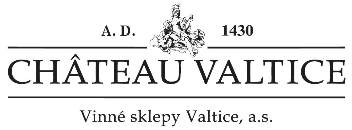 Název vínaVinařská obec, viniční traťCukrOceněníAlkohol % obj.Cukr (g/l)Kys. (g/l)Bez. extrakt (g/l)BodyRyzlink rýnský 0,75 pozdní sběr 2018 COLLPasohlávky, U akátového lesasuchéZM - Prague Wine Trophy 2020132,65,624,6Poznámky:Poznámky:Poznámky:Poznámky:Poznámky:Poznámky:Poznámky:Poznámky:Ryzlink vlašský 0,75 pozdní sběr 2018
Dolní Dunajovice, Dunajovský kopecsuchéPremium Gold - Prague Wine Trophy 2020, SM - Concours Mondial de Bruxelles 202012,54,16,120,9Poznámky:Poznámky:Poznámky:Poznámky:Poznámky:Poznámky:Poznámky:Poznámky:Ryzlink rýnský 0,75 VOC Valtice 2019 Premium CollectionValtice, Nad peklemsuchéZM - Valtické vinné trhy 2020, Premium Gold Prague Wine Trophy 202012,54,27,322,6Poznámky:Poznámky:Poznámky:Poznámky:Poznámky:Poznámky:Poznámky:Poznámky:Ryzlink vlašský 0,75 pozdní sběr 26/19 Kovacs TradičníNovosedly, Stará horapolosuchéZM - Valtické vinné trhy 202013,58,8621,4Poznámky:Poznámky:Poznámky:Poznámky:Poznámky:Poznámky:Poznámky:Poznámky:Ryzlink rýnský 0,75 moravské zemské víno 61/20 Kovacs Moravapolosladké1217,57,522,3Poznámky:Poznámky:Poznámky:Poznámky:Poznámky:Poznámky:Poznámky:Poznámky:Ryzlink vlašský 0,75 výběr z hroznů 2017 Premium CollectionPerná, VěstonskopolosladkéVZM - Festwine 2019,ZM – Prague Wine Trophy 2019 + 2020,
ZM – Valtické vinné trhy 2020, ZM - AWC Vienna 2019, 
ZM - Finger Lakes Int. W. Competition. 2020, 
SM - Great American Int. W. Comp. 2020, 
ZM - Vinař roku ČR 2020, 
SM - Salon vín 20211331,95,517,5Poznámky:Poznámky:Poznámky:Poznámky:Poznámky:Poznámky:Poznámky:Poznámky: